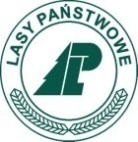 Nadleśnictwo BielskoZn. spr. SA..20.2.2022Dokumentacja Projektowa znajduje się w załącznikach do  POSTĘPOWANIA  O  UDZIELENIE  ZAMÓWIENIA  PUBLICZNEGO  W  TRYBIEPODSTAWOWYM BEZ NEGOCJACJI  pod nazwą:„Wykonanie dokumentacji projektowo-kosztorysowej wraz z prowadzeniem nadzoru autorskiego na przebudowę zabytkowego budynku położonego w Bielsku-Białej przy ulicy Polnej 216B”opublikowanych na stronie internetowej pod adresem https://www.gov.pl/web/nadlesnictwo-bielsko/zamowienia-publiczne4oraz jest dostępna w siedzibie zamawiającego pod adresem 43-382 Bielsko-Biała ul. Kopytko 13.Nr ID be376cfd-3c20-4372-aac6-101c05de2e4aLink do postępowania:  https://miniportal.uzp.gov.pl/Postepowania/be376cfd-3c20-4372-aac6-101c05de2e4aZAMAWIAJĄCY:Państwowe Gospodarstwo Leśne Lasy Państwowe Nadleśnictwo Bielsko43-382 Bielsko-Biała ul. Kopytko 13, reprezentowane przez Nadleśniczego
mgr inż. Marka Czadera tel.: +48 338183169, fax: +48 338183169,e-mail  : bielsko@katowice.lasy.gov.plPRZEDMIOT ZAMÓWIENIA:Wykonanie robót budowlanych pn. „Wykonanie dokumentacji projektowo-kosztorysowej wraz z prowadzeniem nadzoru autorskiego na przebudowę zabytkowego budynku położonego w Bielsku-Białej przy ulicy Polnej 216B ”